На поле танки грохотали…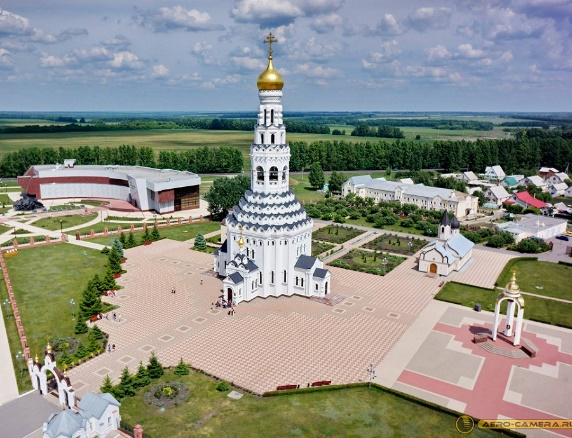 Викторина, посвященная сражению под Прохоровкой Дорогие ребята! Приглашаем вас принять участие в викторине.Ответы присылайте на адрес электронной почты МАУ ДО «Ракитянский Дом детского творчества» rakitddt@yandex.ru.Победители и призеры будут награждены грамотами МАУ ДО «Ракитянский Дом детского творчества»1. Курская битва произошла:а) 6 сентября - 3 октября 1940г.б) 5 июля-23 августа 1943г.в) 7 апреля - 5 июля 1941 г.г) 28 августа- 12 ноября 1942 г.2. Курская битва - это одно из сраженийа) Второй мировой войныб) Первой мировой войныв) Великой Отечественной войныг) Отечественной войны3. В период Курской битвы произошло крупнейшее танковое сражение:а) битва под Верденомб) битва под Прохоровкойв) битва под Курскомг) битва у Ипры.4. Во время Курской битвы впервые применили бесствольную систему полевой реактивной артиллерии:а) "Андрюша"б) "Ванюша"в) "Катюша"г) "Лука".5. Освобождением какого города закончилась Курская битва?а) Курскаб) Харьковав) Белгородаг) Донецка.6. Как называлась немецкая наступательная операция в ходе Курской битвы?а) Барбароссаб) Тайфунв) Цитадельг) Уран7. Сколько человек с обеих сторон было вовлечено в Курскую битву, согласно советской историографии?а) Более 4 млн.б) Около 3 млн.в) Около 5 млн.г) Более 2 млн.8. Как назывались две советские наступательные операции в ходе Курской битвы?а) "Румянцев" и "Багратион"б) "Кутузов" и "Румянцев"в) "Кутузов" и "Суворов"г) "Суворов" и "Ушаков".9. Непосредственное командование советскими танковыми соединениями во время сражения под Прохоровкой осуществлял:а) генерал армии К.К. Рокоссовский;б) генерал-лейтенант П.А. Ротмистров;в) генерал армии Н.Ф. Ватунин;г) генерал-лейтенант И.М. Чистяков.10. Когда и в честь чего прозвучал первый победный салют в Москве?а) 13 июля 1943 г. в честь победы под Прохоровкой;б) 5 августа 1943 г. в честь освобождения Орла и Белгорода;в) 23 августа 1943 г. в честь освобождения Харькова;г) 30 августа 1943 г. в честь победы в Курской битве.11. Кто из перечисленных летчиков прославился в ходе Курской битвы и получил звание Героя Советского Союза?а) Иван Кожедуб;б) Алексей Маресьев;в) Александр Покрышкин;г) Арсений Ворожейкин.Второй этап викторины. В этом этапе вам необходимо дать свой вариант ответа на вопрос. 1. Почему одна из величайших битв Великой Отечественной войны называется Курской?2. Как называлась наступательная операция немецких войск в районе Курска, назначенная на лето 1943 г. Кто был ее автором?3. В чем заключался оперативный план операции «Цитадель»?4. Сколько фронтов и какие были образованы Ставкой ВГК для отражения наступления немецких войск летом 1943 г. Под Курском?5. Когда началась и закончилась Курская битва? Сколько дней она длилась?6. Как советское командование узнало о дате наступления немецких войск на северном фасе Курской дуги?7. Какую новую военную технику подготовила немецкая сторона для участия в операции «Цитадель»?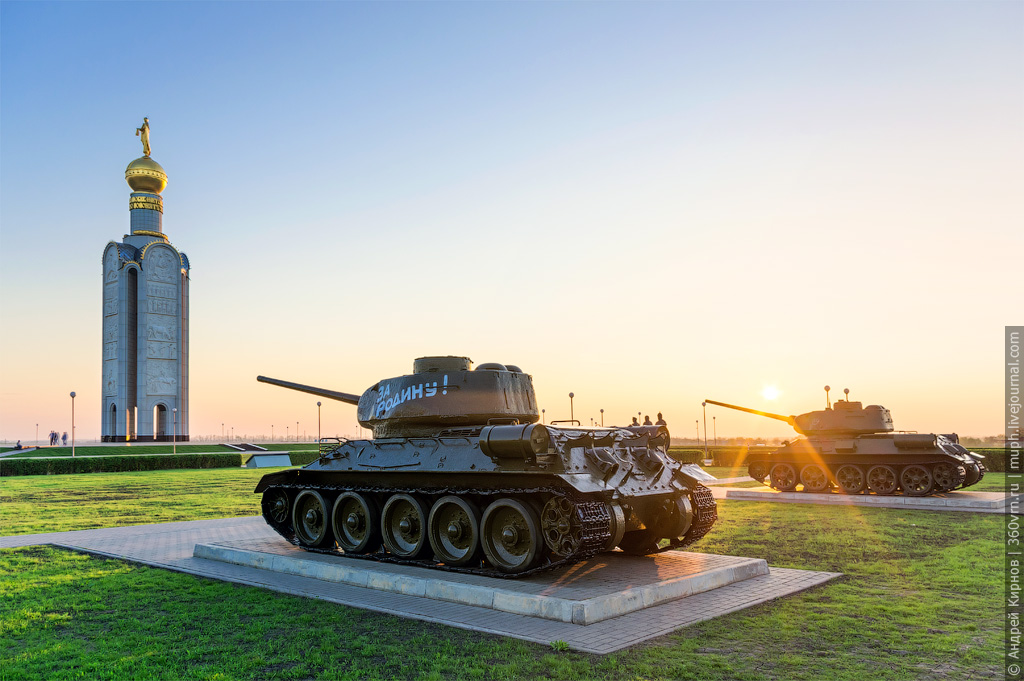 